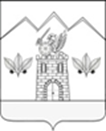 АДМИНИСТРАЦИЯ ПСЕБАЙСКОГО ГОРОДСКОГО ПОСЕЛЕНИЯМОСТОВСКОГО РАЙОНАПОСТАНОВЛЕНИЕот______________ 			  		          		              №_______пгт ПсебайОб экспертизе нормативно правовых актов и проектов нормативно- правовых актов Псебайского городского поселения Мостовского районаВ соответствии с Федеральным законом от 6 октября 2003 года № 131-ФЗ «Об общих принципах организации местного самоуправления в Российской Федерации», Федеральным законом от 17 июля 2009 года № 172-ФЗ «Об антикоррупционной экспертизе нормативных правовых актов и проектов нормативных правовых актов»  постановляю:1.Утвердить Порядок проведения антикоррупционной экспертизы нормативных правовых актов и проектов нормативных правовых актов администрации Псебайского городского поселения Мостовского района (далее – Порядок) согласно приложению.2. Общему отделу Псебайского городского поселения (Кононенко) обнародовать и разместить настоящее постановление на официальном сайте администрации Псебайского городского поселения Мостовского района в сети Интернет.3. Признать утратившим силу постановление администрации Псебайского городского поселения Мостовского района от 22.07.2010г. № 242 «Об экспертизе нормативных правовых актов и проектов нормативных правовых актов местного самоуправления Псебайского городского поселения Мостовского района на коррупционность» 4. Контроль за выполнением настоящего постановления возложить на заместителя главы Псебайского городского поселения А.И.Букина.5. Постановление вступает в силу со дня его обнародования.Исполняющий обязанности главыПсебайского городского поселения	 		        		              А.И.БукинЛИСТ СОГЛАСОВАНИЯпроекта постановления  администрации  Псебайского городского поселенияМостовского района_________________№_______«Об экспертизе нормативно правовых актов и проектов нормативно - правовых актов Псебайского городского поселения Мостовского района»Проект подготовлен и внесен:Общим отделом администрацииПсебайского городского поселения  Начальник общего отдела						    Ю.В.КононенкоПроект согласованЗаместитель главы Псебайского городского поселения				 	              А.И.БукинПРИЛОЖЕНИЕУТВЕРЖДЕНпостановлением администрацииПсебайского городского   поселенияМостовского района_________________ № ______Порядок проведения антикоррупционной экспертизы нормативных правовых актов и проектов нормативных правовых актов администрации Псебайского городского поселения Мостовского района1.Общие положения1.1. Настоящий Порядок разработан в соответствии с Федеральным законом от 25 декабря 2008 года № 273-ФЗ «О противодействии коррупции», Федеральным законом от 17 июля 2009 года № 172-ФЗ «Об антикоррупционной экспертизе нормативных правовых актов и проектов нормативных правовых актов», постановлением Правительства Российской Федерации от 26 февраля 2010 года № 96 «Об антикоррупционной экспертизе нормативных правовых актов и проектов нормативных правовых актов», Законом Краснодарского края от 23 июля 2009 года № 1798-КЗ    «О противодействии коррупции в Краснодарском крае», с целью установления порядка проведения антикоррупционной экспертизы нормативных правовых актов и проектов нормативных правовых актов администрации Псебайского городского поселения Мостовского района.1.2. Для целей настоящего Порядка используются следующие понятия:антикоррупционная экспертиза - специальное исследование нормативных правовых актов администрации Псебайского городского поселения Мостовского района (проектов) в целях выявления в них коррупциогенных факторов и их последующего устранения, проводимое согласно методике, определенной Правительством Российской Федерации (далее также - Методика);нормативный правовой акт - акт, содержащий общеобязательные предписания постоянного или временного характера, рассчитанные на многократное применение, распространяющиеся на неопределенный круг лиц;уполномоченный орган по проведению антикоррупционной экспертизы нормативных правовых актов (проектов) администрации Псебайского городского поселения Мостовского района – Общий отдел администрации Псебайского городского поселения Мостовского района (далее – Общий отдел)коррупциогенный фактор - положения нормативных правовых актов (проектов), устанавливающие для правоприменителя необоснованно широкие пределы усмотрения или возможность необоснованного применения исключений из общих правил, а также положения, содержащие неопределенные, трудновыполнимые и (или) обременительные требования к гражданам и организациям и тем самым создающие условия для проявления коррупции;независимые эксперты - юридические и физические лица, аккредитованные Министерством юстиции Российской Федерации в качестве экспертов по проведению независимой антикоррупционной экспертизы нормативных правовых актов (проектов) в соответствии с Методикой.1.3. В соответствии со статьей 2 Федерального закона от 17 июля 2009 года    № 172-ФЗ «Об антикоррупционной экспертизе нормативных правовых актов и проектов нормативных правовых актов» основными принципами организации антикоррупционной экспертизы нормативных правовых актов (проектов) являются:обязательности проведения антикоррупционной экспертизы;оценки нормативного правового акта во взаимосвязи с другими нормативными правовыми актами;обоснованности, объективности и проверяемости результатов антикоррупционной экспертизы;компетентности лиц, проводящих антикоррупционную экспертизу;сотрудничества администрации Псебайского городского поселения Мостовского района, а также ее должностных лиц с институтами гражданского общества при проведении антикоррупционной экспертизы.1.4. Антикоррупционной экспертизе подлежат все проекты нормативных правовых актов администрации Псебайского городского поселения Мостовского района, содержащие нормы права (правила поведения), обязательные для неопределенного круга лиц, рассчитанные на неоднократное применение и действующие независимо от того, возникли или прекратились конкретные правоотношения, предусмотренные актом.Антикоррупционная экспертиза действующих нормативных правовых актов администрации муниципального Псебайского городского поселения Мостовского района проводится в случае:- внесения изменений в нормативный правовой акт;- представления в уполномоченный орган нормативного правового акта для проведения антикоррупционной экспертизы;- получения письменного обращения независимого эксперта об обнаружении коррупциогенных факторов в нормативном правовом акте;- по инициативе должностных лиц администрации Псебайского городского поселения Мостовского района.2. Порядок представления проектов нормативно правовых актов для проведения антикоррупционной экспертизы2.1.Разработчик проекта нормативного правового акта перед началом согласования проекта нормативного правового акта всеми должностными лицами администрации Псебайского городского поселения Мостовского района, внесенными в лист согласования, по согласованию с начальником правового отдела администрации Псебайского городского поселения Мостовского района определяет необходимость проведения экспертизы проекта на коррупционность.2.2. После согласования проекта нормативного правового акта всеми должностными лицами администрации Псебайского городского поселения Мостовского района, внесенными в лист согласования, проект нормативного правового акта представляется в уполномоченный орган для проведения антикоррупционной экспертизы в электронном виде.2.3. Электронная копия проекта предоставляется в Общий отдел разработчиком проекта одним фалом в формате PDF или DOC.2.4. Ответственность за аутентичность электронной версии проекта бумажному носителю несет разработчик проекта.2.5. Проекты нормативных правовых актов, затрагивающие вопросы осуществления предпринимательской и инвестиционной деятельности, подлежат антикоррупционной экспертизе после получения положительного заключения оценки регулирующего воздействия.2.6. Проекты нормативных правовых актов, имеющих гриф «Для служебного пользования», не размещаются на Официальном сайте при проведении антикоррупционной экспертизы.3. Порядок проведения антикоррупционной экспертизы нормативных правовых актов (проектов)3.1. Не позднее рабочего дня, следующего за днем поступления в Общий отдел проекта нормативного правового акта, Общий отдел размещает электронную копию поступившего проекта нормативного правового акта на официальном сайте администрации Псебайского городского поселения в информационно-телекоммуникационной сети "Интернет"    (http:www.psebayadm.ru,) (далее - Официальный сайт).3.2. Размещенные на Официальном сайте электронные копии проектов нормативных правовых актов предназначены для изучения их независимыми экспертами.3.3. Срок проведения антикоррупционной экспертизы нормативных правовых актов (проектов) составляет семь рабочих дней со дня их размещения на Официальном сайте.3.4. Заключение выдается Общим отделом структурному подразделению Псебайского городского поселения Мостовского района, представившему нормативный правовой акт (проект) на следующий рабочий день после истечения - срока проведения антикоррупционной экспертизы.3.5. Нормативный правовой акт (проект) снимается с антикоррупционной экспертизы в случае отзыва его составителем.3.6. Заключение Общий отдел по результатам антикоррупционной экспертизы нормативного правового акта (проекта) подписывается начальником Общего отдела и должно содержать:наименование нормативного правового акта (проекта), на который дается экспертное заключение;наименование структурного подразделения администрации Псебайского городского поселения Мостовского района, представившего нормативный правовой акт (проект) для проведения антикоррупционной экспертизы;вывод об обнаружении либо отсутствии в нормативном правовом акте (проекте) коррупциогенных факторов.3.7. В случае если Общим отделом делается вывод об обнаружении в нормативном правовом акте (проекте) коррупциогенных факторов, заключение Общего отдела по результатам антикоррупционной экспертизы должно содержать:наименование коррупциогенного фактора в соответствии с Методикой;указание на абзац, подпункт, пункт, часть, статью, раздел, главу нормативного правового акта (проекта), в которых обнаружен коррупциогенный фактор, либо указание на отсутствие нормы в нормативном правовом акте (проекте), если коррупциогенный фактор связан с правовыми пробелами;предложение о необходимости устранения обнаруженных коррупциогенных факторов.3.8. Выявленные при проведении антикоррупционной экспертизы положения, не относящиеся в соответствии с Методикой к коррупциогенным факторам, но которые могут способствовать созданию условий для проявления коррупции, указываются в заключении Общего отдела по результатам антикоррупционной экспертизы.3.9 Если в ходе антикоррупционной экспертизы действующего нормативного правового акта установлено, что проект нормативного правового акта вносит изменения, устраняющие коррупциогенные факторы, содержащиеся в этом нормативном правовом акте, заключение Общего отдела по результатам антикоррупционной экспертизы действующего нормативного правового акта не дается.3.10. Электронная копия заключения Общего отдела по результатам антикоррупционной экспертизы нормативного правового акта (проекта нормативного правового акта), независимо от обнаружения в нем коррупциогенных факторов, не позднее рабочего дня, следующего за днем выдачи заключения по результатам антикоррупционной экспертизы, размещается на официальном сайте администрации Псебайского городского поселения Мостовского района.3.11. Заключение Общего отдела по результатам антикоррупционной экспертизы считается положительным, если в нормативном правовом акте (проекте) коррупциогенные факторы не обнаружены.3.12. В положительном заключении Общего отдела по результатам антикоррупционной экспертизы также указываются положения, выявленные при проведении антикоррупционной экспертизы проекта, не относящиеся в соответствии с Методикой к коррупциогенным факторам, но которые могут способствовать созданию условий для проявления коррупции.3.13. Заключение Общего отдела по результатам антикоррупционной экспертизы считается отрицательным, если в заключении содержатся указания на коррупциогенные факторы. В этом случае проект направляется на доработку, а в нормативный правовой акт рекомендуется внести изменения.3.14. Поступившие в Управление заключения по результатам независимой антикоррупционной экспертизы и заключение Общего отдела по результатам антикоррупционной экспертизы нормативного правового акта (проекта) размещаются на Официальном сайте.3.15. Независимые эксперты не позднее дня, предшествующего дню окончания проведения антикоррупционной экспертизы нормативного правового акта (проекта), определяемого в соответствии с пунктом 2.3 настоящего Порядка, направляют в Общий отдел на бумажном носителе и (или) в форме электронного документа на электронный адрес Администрации Псебайского городского поселения Мостовского района (poselenie-psebay@yandex.ru) заключения по результатам независимой антикоррупционной экспертизы по форме, утвержденной приказом Министерства юстиции Российской Федерации.3.16. Заключение по результатам независимой антикоррупционной экспертизы носит рекомендательный характер и подлежит обязательному рассмотрению Управлением.В тридцатидневный срок со дня получения заключения по результатам независимой антикоррупционной экспертизы Общий отдел направляет независимому эксперту мотивированный ответ (за исключением случаев, когда в заключении отсутствует информация о выявленных коррупциогенных факторах, или предложений о способе устранения выявленных коррупциогенных факторов), в котором отражается учет результатов независимой антикоррупционной экспертизы и (или) причины несогласия с выявленным в нормативном правовом акте (проекте) коррупциогенным фактором.3.17. Экспертиза нормативного правового акта (проекта) проводится специалистами общего отдела администрации Псебайского городского поселения Мостовского района независимо друг от друга с соблюдением сроков установленных данным Порядком.4.Взаимодействие администрации Псебайского городского поселения Мостовского района с прокуратурой Мостовского района при проведении антикоррупционной экспертизы нормативных правовых актов и проектов нормативных правовых актов4.1. Структурные подразделения, внесшие проекты нормативных правовых актов, в день завершения процедуры согласования указанных проектов обеспечивают оперативное представление в общий отдел администрации Псебайского городского поселения Мостовского района их надлежаще заверенных копий вместе с документами и нормативно-правовой базой, явившимся основанием для разработки данных актов.4.2. Общий отдел не позднее дня, следующего за днем получения вышеуказанных документов, обеспечивает их оперативное представление в прокуратуру Мостовского района для проведения антикоррупционной экспертизы.4.3.Ежемесячно до 5 числа перечень (акт) принятых нормативных правовых актов направляется Общим отделом администрации Псебайского городского поселения Мостовский район в прокуратуру Мостовского района.Начальник  общего отделаадминистрации Псебайского городского поселения 						  	    Ю.В.Кононенко